グループ プロジェクト ルーブリック テンプレート    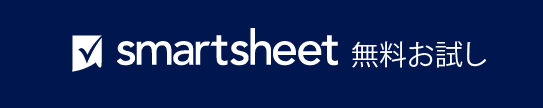 グループ名/メンバーグループ名/メンバー日付日付プロジェクト名プロジェクト名レビュー担当者名レビュー担当者名構成要素 + 基準見込みポイント見込みポイント見込みポイント獲得ポイントチームワークチーム メンバー全員が有益かつ価値ある形で貢献し、チームは目標達成のために協力した。その協力から、互いへの尊敬の念が見られた。 252525貢献すべての要件や目標を特定、評価、完了した。
成果物によって新しい情報 / 革新的なアプローチを提供した。 252525専門知識徹底した知識を示した。広範な研究努力と批判的思考を示した。 252525補足資料分析と設計の検討において、関連情報と検証済みの情報源がうまく活用されている。 202020構成 + コンテンツ + 創造性成果物を明確かつ間違いなく提示した。意図を正確に表現した。補足資料が適切で、提示されたアイデアをより明確にした。論旨を正当化し、ソリューションをサポートするために、明確に関連した資料を豊富に提示した。資料は独創的で、創造的に表現されていた。オーディエンスは魅了されていた。454545一貫性 + 組織プレゼンテーションは誤りがなく、論理的で、流れもスムーズだった。例はすべて適切なものだった。テーマ、論旨、ソリューションを明確に伝えていた。 303030スピーキング スキル + 参加グループメンバー間でバランスよく参加していた。熱意、自信、冷静さを示していた。プレゼンテーションは、合理的な時間枠内でうまく行われた。 303030列合計2002002000– 免責条項 –Smartsheet がこの Web サイトに掲載している記事、テンプレート、または情報などは、あくまで参考としてご利用ください。Smartsheet は、情報の最新性および正確性の確保に努めますが、本 Web サイトまたは本 Web サイトに含まれる情報、記事、テンプレート、あるいは関連グラフィックに関する完全性、正確性、信頼性、適合性、または利用可能性について、明示または黙示のいかなる表明または保証も行いません。かかる情報に依拠して生じたいかなる結果についても Smartsheet は一切責任を負いませんので、各自の責任と判断のもとにご利用ください。